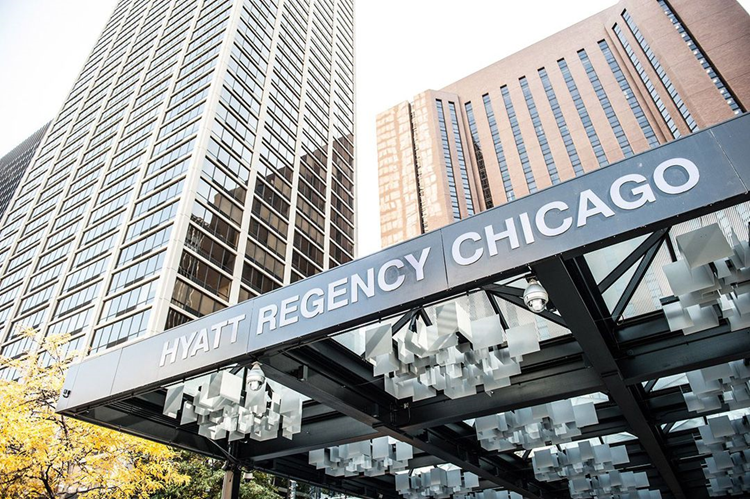 TF North HSpromWhenSaturday, May 18, 20196:00 pm -10:30 pmWhereHyatt Regency ChicagoCrystal Ballroom- 151 E. Wacker Dr. Chicago, ILFEATURING · Buffet: Appetizers/Dinner/Dessert · Unlimited Soft Drinks & Specialty beverages· Portrait Photographer · DJ TicketsApril 29th – May 3rd  $120 per personCASH ONLYNO REFUNDSPurchase@ Bookstore8:15 am – 3:30 pmEligibleSenior   18.5 credits Junior    15 creditsALL FINANCIAL Obligations are PAID IN FULLGuestsMust be approved by Prom Guest Request Form  before ticket can be purchasedDue by April 17th  to DEANS Office  